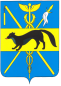 АДМИНИСТРАЦИЯБОГУЧАРСКОГО МУНИЦИПАЛЬНОГО РАЙОНАВОРОНЕЖСКОЙ ОБЛАСТИПОСТАНОВЛЕНИЕот «17» апреля 2018 г. № 267г. БогучарО мерах по реализации Закона Воронежской области «Об организации и обеспечении отдыха и оздоровления детей Воронежской области» в Богучарском муниципальном районе в 2018 годуВ соответствии с Законом Воронежской области от 29.12.2009 № 178-ОЗ «Об организации и обеспечении отдыха и оздоровления детей Воронежской области», постановлением правительства Воронежской области от 12.03.2018 № 206 «О мерах по реализации Закона Воронежской области «Об организации и обеспечении отдыха и оздоровления детей Воронежской области» в 2018 году», в целях обеспечения отдыха, оздоровления и занятости школьников, профилактики безнадзорности и правонарушений среди несовершеннолетних администрация Богучарского муниципального районаПОСТАНОВЛЯЕТ:1. Утвердить состав муниципальной межведомственной комиссии по организации и обеспечению отдыха и оздоровления детей в 2018 году согласно приложению.2. Муниципальной межведомственной комиссии по организации и обеспечению отдыха и оздоровления детей (Величенко Ю.М.):2.1. Осуществлять координацию деятельности в сфере организации и обеспечения отдыха и оздоровления детей.2.2. Организовать в установленном порядке приемку оздоровительных лагерей различных типов не позднее 25 мая 2018 года.3. Муниципальному казенному учреждению «Управление по образованию и молодежной политике Богучарского муниципального района Воронежской области» (Ткачев И.В.):3.1. Обеспечить готовность учреждений отдыха детей и их оздоровления к работе, создание условий для безопасного и полноценного отдыха и оздоровления детей в период детской оздоровительной кампании 2018 года в срок до 20 мая 2018 года.3.2. Открывать детские оздоровительные лагеря при условии их соответствия санитарно-эпидемиологическим требованиям.3.3. Организовать до открытия профильных палаточных лагерей акарицидную, дезинсекционную и дератизационную обработку на территории лагерей и прилегающих к нему территорий в радиусе не менее 50 м. 3.4. Обеспечить полноценное питание детей в детских оздоровительных лагерях, вводить в рацион питания детей пищевые продукты, обогащенные витаминами, макро- и микронутриентами.3.5. Подведомственным учреждениям заключить договоры на организацию медицинского обслуживания в летний оздоровительный период в срок до 15 апреля 2018 года.3.6. При организации отдыха и оздоровления детей в каникулярное время на территории Богучарского муниципального района: 3.6.1. Не допускать открытие и функционирование организаций отдыха детей и их оздоровления, не отвечающих требованиям действующего законодательства в сфере отдыха и оздоровления. 3.6.2. Не допускать открытие организаций отдыха детей и их оздоровления, не имеющих подписанного акта приемки учреждений.3.7. Обеспечить функционирование в летний период лагерей дневного пребывания, лагерей труда и отдыха, нестационарных профильных (палаточных) лагерей; оборонно-спортивного лагеря на базе ДОЛ «Приозерье». Обеспечить максимальный охват детей различными формами отдыха и оздоровления.3.8. Оказать содействие в направлении педагогических работников для работы в загородном детском оздоровительном лагере «Приозерье» в период детской летней оздоровительной кампании.3.9. Незамедлительно информировать муниципальную межведомственную комиссию по организации и обеспечению отдыха и оздоровления детей, ТО Управления Роспотребнадзора по Воронежской области в Павловском, Богучарском и Верхнемамонском районах, департамент образования, науки и молодежной политики Воронежской области в случае выявления организаций отдыха детей и их оздоровления, осуществляющих работу без соблюдения установленных законодательством норм, при возникновении аварийных или чрезвычайных ситуаций.3.10. Совместно с БУЗ ВО «Богучарская РБ» (Греков А.М.), ТО Управления Роспотребнадзора по Воронежской области в Павловском, Богучарском и Верхнемамонском районах (Симонов Н.С.):3.10.1. Организовать и провести обучение педагогического, медицинского и обслуживающего персонала детских оздоровительных лагерей, прохождение персоналом медицинских осмотров и гигиенического обучения в срок до 01 мая 2018 года.3.10.2. Организовать проведение профилактической работы, направленной на мотивацию здорового образа жизни, предупреждение среди подростков наркомании, алкоголизма и табакокурения, в течение летней оздоровительной кампании. 3.10.3. Обеспечить проведение на безвозмездной основе медицинских осмотров детей, выезжающих на отдых, оздоровление и лечение, и подростков, занятых на временных рабочих местах в организациях отдыха детей и их оздоровления, не позднее, чем за 3 дня до начала каждой лагерной смены. 3.10.4. Организовать обследование на носительство возбудителей кишечных инфекций вирусной этиологии и антиген вирусного гепатита А сотрудников пищеблоков всех видов детских оздоровительных учреждений на базе вирусологической лаборатории ФБУЗ «Центр гигиены и эпидемиологии в Воронежской области» за счет средств работодателей, а также проведение профилактических прививок против вирусного гепатита А сотрудникам пищеблоков, не привитых и не болевших ранее, в срок до 01 мая 2018 года.3.11. Организовать информационную работу с жителями Богучарского муниципального района по вопросам организации и обеспечения отдыха и оздоровления детей через родительские собрания в общеобразовательных учреждениях района, размещение информации на официальном сайте МКУ «Управление по образованию и молодежной политике» и образовательных организаций Богучарского муниципального района, а также в средствах массовой информации.3.12. Своевременно извещать ТО Управления Роспотребнадзора по Воронежской области в Павловском, Богучарском и Верхнемамонском районах (Симонов Н.С.) о планируемых перевозках детей за пределы Воронежской области.3.13. Совместно с отделом МВД России по Богучарскому району (Костин И.С.):3.13.1. Проанализировать состояние антитеррористической, инженерно-технической укрепленности всех организаций отдыха детей и их оздоровления в срок до 15 мая 2018 года.3.13.2. Оказать содействие собственникам организаций отдыха детей и их оздоровления в обеспечении охраны общественного порядка и безопасности.3.13.3. Обеспечить безопасность организованных перевозок детей в организации отдыха детей и их оздоровления и обратно, включая контроль за выделением технически исправного автомобильного транспорта и организацией сопровождения в пути.3.13.4. Организовать среди несовершеннолетних, пребывающих в организациях отдыха детей и их оздоровления, проведение разъяснительной работы, направленной на пропаганду правовых знаний, формирование здорового образа жизни, предупреждение самовольных уходов, профилактику детского дорожно-транспортного травматизма в течение летней оздоровительной кампании 2018 года.3.14. Совместно с отделом надзорной деятельности и профилактической работы по Богучарскому и Кантемировскому районам управления надзорной деятельности и профилактической работы Главного управления МЧС России по Воронежской области (Коптев А.С.):3.14.1. Проанализировать состояние противопожарной защищенности организаций отдыха детей и их оздоровления в срок до 15 мая 2018 года.3.14.2. Организовать в начале каждой смены во всех организациях отдыха детей и их оздоровления проведение практических тренировок по отработке планов эвакуации людей в случае возникновения пожара и других чрезвычайных ситуаций, а также составить графики контроля готовности дежурного персонала детского оздоровительного лагеря к действиям в случае возникновения пожара не реже двух раз в смену, в ночное время.3.14.3. Организовать в детских оздоровительных лагерях мероприятия по противопожарной безопасности (соревнования, викторины, конкурсы, тематические вечера, показ пожарной и специальной техники, снаряжения и оборудования).3.14.4. Запланировать и провести пожарно-тактические учения и занятия в детских оздоровительных лагерях.3.14.5. С целью повышения уровня противопожарной защиты организаций отдыха детей и их оздоровления:- обеспечить техническое обслуживание систем противопожарной защиты на протяжении всего оздоровительного сезона;- обеспечить работу программно-аппаратных комплексов «Стрелец-мониторинг» для передачи сигнала срабатывания пожарной сигнализации на центральный пункт связи Главного управления МЧС России по Воронежской области;- обеспечить рабочее состояние систем противопожарного водоснабжения, оснащенность первичными средствами пожаротушения;- обучить мерам пожарной безопасности в установленном порядке руководителей объектов и других должностных лиц детских оздоровительных лагерей.4. Муниципальному казенному учреждению «Управление культуры» Богучарского муниципального района Воронежской области (Топоркова О.В.):4.1. Организовать комплектование организаций отдыха детей и их оздоровления музыкальными работниками из числа преподавателей муниципального казенного учреждения дополнительного образования Богучарская детская школа искусств им. Кищенко А.М. до 25 мая 2018 года.4.2. Организовать льготное музейное обслуживание детей-сирот и детей, оставшихся без попечения родителей, детей из социально-реабилитационного учреждения для несовершеннолетних, детей-инвалидов в течение летней оздоровительной кампании.4.3. Разработать план мероприятий для детей, отдыхающих в лагерях с дневным пребыванием и других учреждениях отдыха детей и их оздоровления, проводить массовые праздники для детей и молодежи, организовывать выездные концерты и мероприятия в загородном детском оздоровительном лагере.5. Муниципальному казенному учреждению «Отдел физической культуры и спорта Богучарского муниципального района Воронежской области» (Гоцкин Ю.В.):5.1. Разработать план спортивно-массовых мероприятий в летний период в соответствии с календарным планом официальных физкультурных мероприятий и спортивных мероприятий Воронежской области и Богучарского муниципального района Воронежской области на 2018 год в срок до 25 мая 2018 года.5.2. Организовать отдых и оздоровление воспитанников муниципального казенного учреждения дополнительного образования «Богучарская детско–юношеская спортивная школа».6. Финансовому отделу администрации Богучарского муниципального района (Бровкина Н.А.) обеспечивать своевременное финансирование мероприятий отдыха, оздоровления и занятости детей и подростков в период каникулярного отдыха, включая проведение дезинсекционных и дератизационных мероприятий в местах размещения организаций отдыха детей и их оздоровления в целях профилактики природно-очаговых инфекций, а также доставку организованных групп детей, направляемых по льготным путевкам, в учреждения отдыха и обратно (МП «Развитие образования, физической культуры и спорта Богучарского муниципального района»).7. Рекомендовать Богучарскому филиалу АУ ВО «Региональное информационное агентство «Воронеж» - редакция районной газеты «Сельская новь» отражать в газете ход подготовки и проведения отдыха, оздоровления и занятости детей и подростков в 2018 году.8. Комиссии по делам несовершеннолетних и защите их прав администрации Богучарского муниципального района (Величенко Ю.М.):8.1. Активизировать в летний период работу по охране общественного порядка в детских оздоровительных лагерях, в том числе профильных палаточных, местах купания детей и их массового пребывания, особенно в выходные и праздничные дни; по профилактике безнадзорности, беспризорности, правонарушений несовершеннолетних, выявлению фактов жестокого обращения с детьми и обеспечению отдыха и оздоровления детей, состоящих на профилактическом учете в органах внутренних дел Богучарского района и комиссии по делам несовершеннолетних и защите их прав администрации Богучарского муниципального района.8.2. Организовать совместно с органами системы профилактики муниципального района проведение рейдов, посещение семей, находящихся в социально опасном положении, и других профилактических мероприятий, в том числе по предупреждению детского дорожно–транспортного травматизма.8.3. Совместно с ГКУ ВО ЦЗН Богучарского района (Колесников Ю.И.) организовать временное трудоустройство несовершеннолетних граждан в возрасте от 14 до 18 лет в свободное от учебы время.8.4. Совместно с МКУ «Управление по образованию и молодежной политике» (Ткачев И.В.), КУВО «УСЗН Богучарского района» (Лисянская А.В.), БУЗ ВО «Богучарская РБ» (Греков А.М.) организовать отдых и оздоровление детей и подростков, состоящих на учете в органах внутренних дел Богучарского района, комиссии по делам несовершеннолетних и защите их прав администрации Богучарского муниципального района, учреждениях социального обслуживания для детей, нуждающихся в социальной реабилитации, находящихся в трудной жизненной ситуации.9. Рекомендовать собственнику загородного детского оздоровительного лагеря «Приозерье», директору ДОЛ «Приозерье» Марчукову А.В.:9.1. Обеспечить создание условий для безопасного и полноценного отдыха и оздоровления детей, осуществляя контроль за выполнением должностных обязанностей сотрудниками детского оздоровительного лагеря.9.2. Провести подготовительную работу по комплектованию детского оздоровительного лагеря «Приозерье» квалифицированными специалистами, имеющими специальное образование, опыт работы в детских учреждениях и прошедшими медицинский осмотр и гигиеническую подготовку в установленном порядке.9.3. Обеспечить оснащение медицинского кабинета детского оздоровительного лагеря необходимым медицинским оборудованием, мебелью в соответствии с санитарными нормами и правилами.9.4. Обеспечить страхование жизни детей на период их пребывания в детском оздоровительном лагере с включением данного пункта в договор на оказание услуг по организации отдыха и оздоровления, заключаемый с родителями (опекунами).10. Признать утратившими силу постановления администрации Богучарского муниципального района от 01.04.2017 № 167 «О мерах по реализации Закона Воронежской области «Об организации и обеспечении отдыха и оздоровления детей Воронежской области» в Богучарском муниципальном районе в 2017 году» и от 12.12.2017 № 861 «О внесении изменений в постановление от 01.04.2017 № 167 «О мерах по реализации Закона Воронежской области «Об организации и обеспечении отдыха и оздоровления детей Воронежской области» в Богучарском муниципальном районе в 2017 году»».11. Контроль за исполнением настоящего постановления возложить на первого заместителя главы администрации Богучарского муниципального района Величенко Ю.М.Приложение к постановлению администрации Богучарского муниципального районаот 17.04.2018 № 267Составмуниципальной межведомственной комиссиипо организации и обеспечению отдыха и оздоровления детейв 2018 годуВременно исполняющий обязанности главы Богучарского муниципального района Воронежской областиЮ.М. ВеличенкоФИОДолжностьКонтактный телефонВеличенко Юрий Михайловичпервый заместитель главы администрации Богучарского муниципального района, председатель муниципальной межведомственной комиссии по организации и обеспечению отдыха и оздоровления детей в 2017 году8(47366) 2-13-54Ткачев Игорь Викторовичруководитель муниципального казенного учреждения «Управление по образованию и молодежной политике Богучарского муниципального района Воронежской области», заместитель председателя комиссии8(47366) 2-19-71Зеленина Ольга Семеновнаглавный специалист муниципального казенного учреждения «Управление по образованию и молодежной политике Богучарского муниципального района Воронежской области», секретарь комиссии8(47366) 2-14-73Члены комиссии:Члены комиссии:Члены комиссии:Топоркова Ольга Васильевнаруководитель муниципального казенного учреждения «Управление культуры» Богучарского муниципального района Воронежской области8(47366) 2-16-96Журкина Надежда Олеговнаглавный специалист-заместитель руководителя по молодежной политике муниципального казенного учреждения «Управление по образованию и молодежной политике Богучарского муниципального района Воронежской области»8(47366) 2-14-73Гоцкин Юрий Валентиновичруководитель муниципального казенного учреждения «Отдел физической культуры и спорта Богучарского муниципального района Воронежской области»8(47366) 2-02-54Бровкина Наталья Александровнаруководитель финансового отдела администрации Богучарского муниципального района8(47366) 2-16-33Макаренко Юлия Валерьевнаответственный секретарь комиссии по делам несовершеннолетних и защите их прав администрации Богучарского муниципального района8(47366) 2-11-38Харченко Марина Алексеевнаначальник отдела опеки и попечительства муниципального казенного учреждения «Управление по образованию и молодежной политике Богучарского муниципального района Воронежской области»8(47366) 2-54-03Греков Алексей Михайловичглавный врач БУЗ ВО «Богучарская РБ» (по согласованию)8(47366) 2-26-68Колесников Юрий Ивановичдиректор ГКУ ВО Центр занятости населения Богучарского района (по согласованию)8(47366) 2-24-28Костин Игорь Сергеевичначальник отдела МВД России по Богучарскому району, полковник полиции (по согласованию)8(47366) 2-19-05Марчуков Андрей Валерьевичдиректор ДОЛ «Приозерье» (по согласованию)8-920-227-00-70Крамсков Владимир Александровичзаместитель начальника ТО Управления Роспотребнадзора по Воронежской области в Павловском, Богучарском, Верхнемамонском районах (по согласованию)8-920-468-22-60Лисянская Антонина Васильевнадиректор КУВО «УСЗН Богучарского района»(по согласованию) 8(47366) 2-19-58Коптев Андрей Сергеевичначальник отдела - главный государственный инспектор Богучарского и Кантемировского районов по пожарному надзору подполковник внутренней службы (по согласованию)8(47366) 2-11-15Решетникова Таисия Ивановнауполномоченный по правам ребенка в Богучарском районе8(47366) 2-13-01